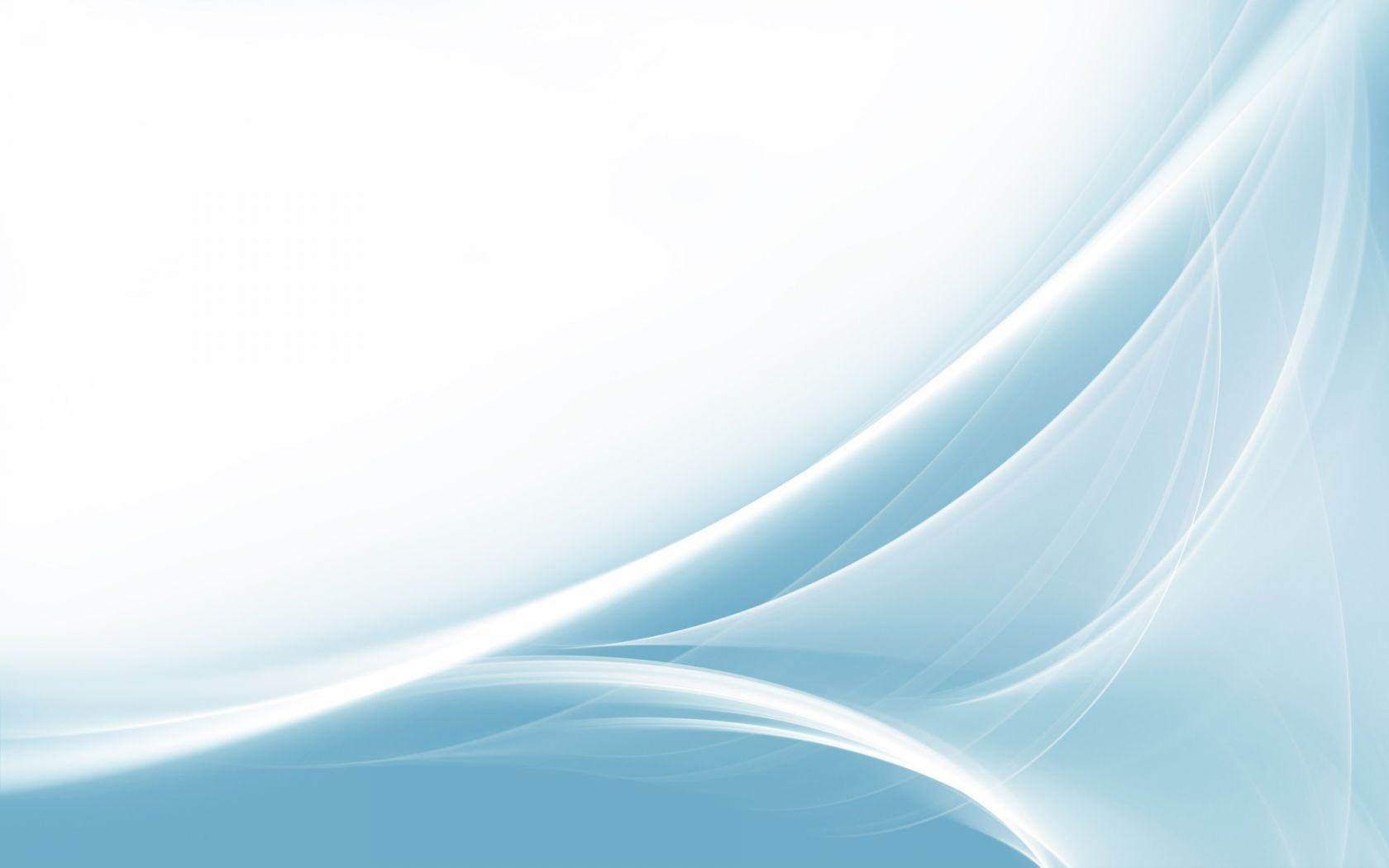 Автономное учреждение дополнительного образования«Центр дополнительного образования детей и молодежи»Уватского муниципального района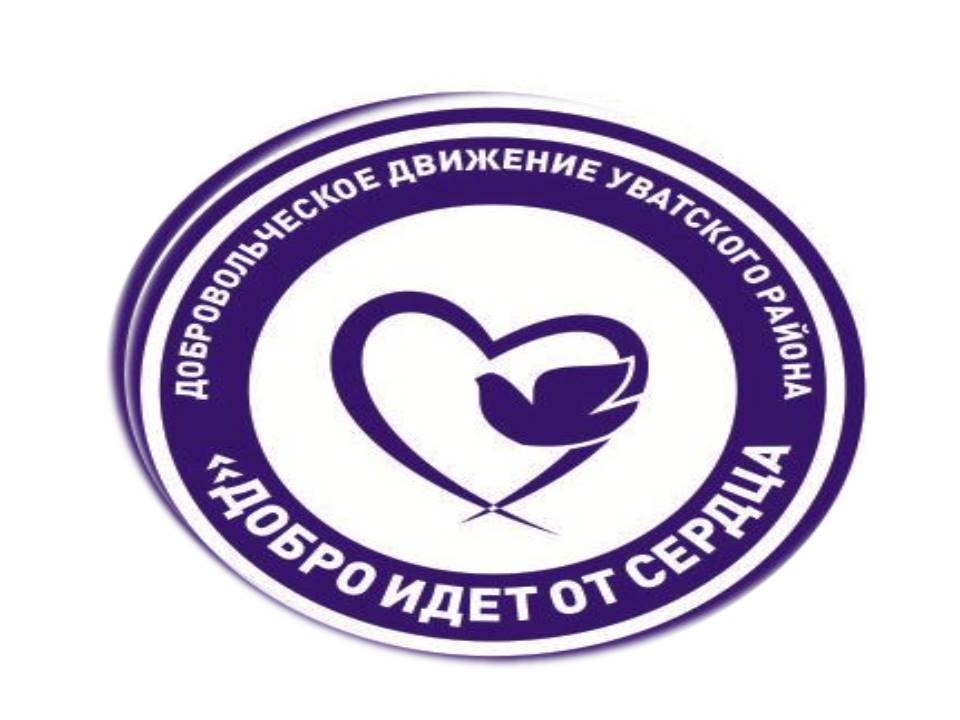 Программа семинара  « Все в твоих руках » 14 февраля 2017 г.ПРОГРАММА СЕМИНАРА«Все в твоих руках»Дата проведения:   14 февраля 2017 г.Время проведения: 10.00 часовМесто проведения: МАУ ФОК «ИРТЫШ», конференц-залВремя Тема выступленияОтветственные 09.30 – 09.55Регистрация участников 10.00 – 11.00Отчет о проделанной работе за 2016 год   В свободной форме представляем отчет о проделанной работеРуководители и обучающиеся волонтёрских объединений10.00 – 11.00Отчет работы районного совета волонтеровЗахарова Л председатель районного совета волонтеров10.00 – 11.00 Утверждение плана работы на 2017 год.Рахматуллина Р.А., специалист по работе с молодежью АУ ДО «ЦДОДиМ» УМР11.00-11.20О создании Уватского муниципального штаба Тюменского регионального отделения Всероссийского общественного движения «ВОЛОНТЁРЫ ПОБЕДЫ». Знакомство с планом работы штаба.Рахматуллина Р.А., специалист по работе с молодежью АУ ДО «ЦДОДиМ» УМР11.20 – 11.50«Организация профилактической работы по предупреждению употребления алкогольных напитков, наркотических веществ несовершеннолетними. Степень ответственности за совершение правонарушений.Халилова Раиса ЯковлевнаСтарший инспектор ПДН ОМВД России по Уватскому району11.50 – 12.00Подведение итогов районного конкурса социальных проектов «Твоя инициатива – путь к успеху!»Награждение В.В. Чукомин главный специалист  отдела сельского хозяйства Уватского муниципального района12.00-12.10Тренинг по публичным выступлениям «Успешный оратор»Самоловов С.эксперт областной команды развития региона ТО12.10-12.20Вручение волонтерских книжек12.20 – 12.50 Горячий обед12.50 – 13.50Встреча с представителями лидирующих партий: «Единая Россия» Могутов К.А Волокитин Л.П «ЛДПР» Халиулин Е. В.Рахматуллина Р.А., специалист по работе с молодежью АУ ДО «ЦДОДиМ» УМР13.00 – 13.10Разное Награждение лучших волонтеров ко Дню Добровольца.Подведение итогов интернет-викторины «Годы опаленные войной»Рахматуллина Р.А., специалист по работе с молодежью АУ ДО «ЦДОДиМ» УМР13.1013.30.Собрание руководителейОтчетность.Документация.Отъезд домой Руководители волонтерских объединений